ALLEGATO A: SCHEDA CARATTERISTICHE TECNICHE LOGO CPIA 2 METROPOLITANO DI BOLOGNAluogo e data, ……………………...                                                                                                         FIRMA*                                                                                                                                                …………………………………….*in caso di progetto di gruppo firma solo il capogruppoPARTE 1. DATI PARTECIPANTE (compilare in stampatello)PARTE 1. DATI PARTECIPANTE (compilare in stampatello)PARTE 1. DATI PARTECIPANTE (compilare in stampatello)PARTE 1. DATI PARTECIPANTE (compilare in stampatello)………………………………………. nome………………………………………… cognome………………………………………… cognome………………………………………… cognomePARTE 2. DESCRIZIONE DEL PROGETTO (CONCEPT)PARTE 2. DESCRIZIONE DEL PROGETTO (CONCEPT)PARTE 2. DESCRIZIONE DEL PROGETTO (CONCEPT)PARTE 2. DESCRIZIONE DEL PROGETTO (CONCEPT)DESCRIZIONE SIMBOLICA/GEOMETRICA(spiegazione della forma geometrica, dei simboli usati e cosa rappresentano, max 200 caratteri spazi inclusi)DESCRIZIONE SIMBOLICA/GEOMETRICA(spiegazione della forma geometrica, dei simboli usati e cosa rappresentano, max 200 caratteri spazi inclusi)DESCRIZIONE SIMBOLICA/GEOMETRICA(spiegazione della forma geometrica, dei simboli usati e cosa rappresentano, max 200 caratteri spazi inclusi)DESCRIZIONE SIMBOLICA/GEOMETRICA(spiegazione della forma geometrica, dei simboli usati e cosa rappresentano, max 200 caratteri spazi inclusi)PARTE 3. CARATTERISTICHE TECNICHE (inserire nello spazio il layout del  logo)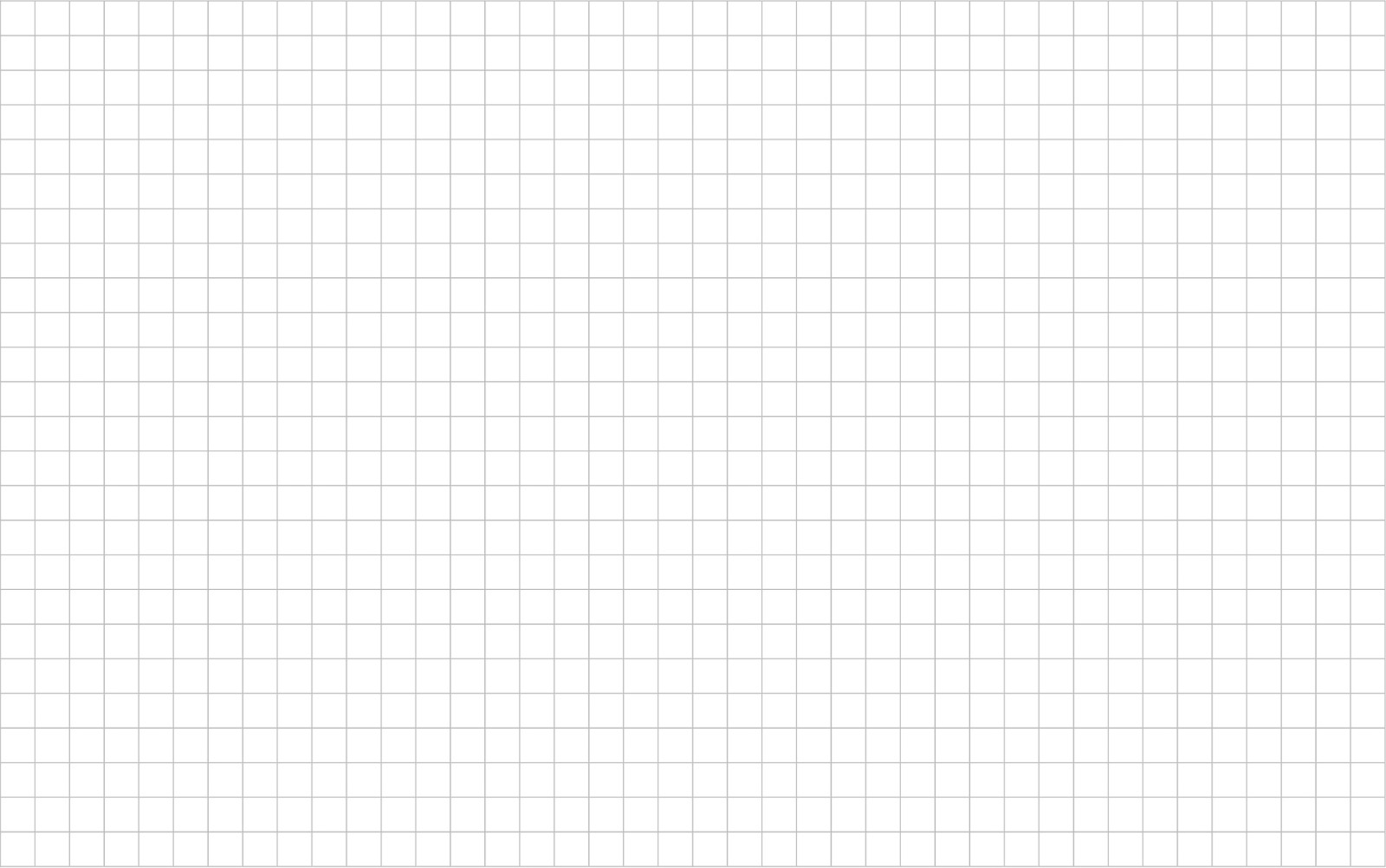 PARTE 3. CARATTERISTICHE TECNICHE (inserire nello spazio il layout del  logo)PARTE 3. CARATTERISTICHE TECNICHE (inserire nello spazio il layout del  logo)PARTE 3. CARATTERISTICHE TECNICHE (inserire nello spazio il layout del  logo)A. Formato□ vettoriale□ raster□ disegno a mano B. Software utilizzato/i…………………………………………………………………………………………………………………………………….…………………………………………………………………………………………………………………………………….…………………………………………………………………………………………………………………………………….C. Mappa dei colori (RGB)COLORE 1: …………………......COLORE 2: ……………………...COLORE 3: .........................D. Caratteri (fonts)